PROFESSIONAL DEVELOPMENT COMMITTEE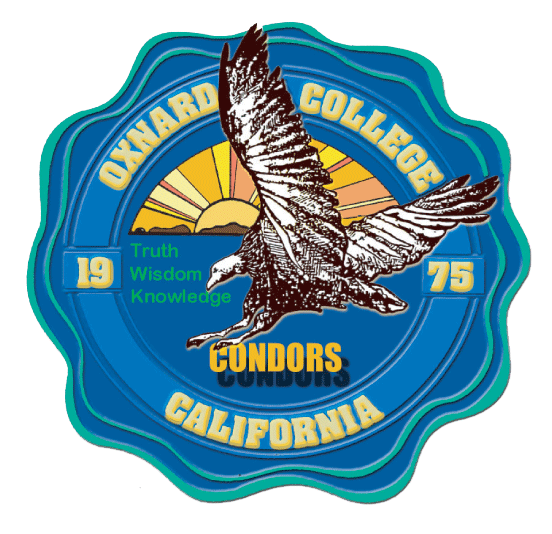 Meeting MINUTESPresent:  Juan Pitones, Leah Alarcon, Berenice Rodriguez, Amparo Medina, Jaqueline Ta, Carolyn Inouye, Kevin Corse, Armine Derdierian, Tim Fontenette, Adam Hart, Anitra Lawson. Yong Ma, Claudia Parsons, Kari TudmanGuests:   Oscar CobianDISCUSSION/DECISIONSMeeting Date: 11.18.19 Meeting Date: 11.18.19 Minutes Approved: 10.21.19Minutes Approved: 10.21.19Recorded By: M.CasteloRecorded By: M.CasteloAN = Action NeededAT = Action TakenAT = Action TakenD = DiscussionD = DiscussionI = Information OnlyCalled to OrderI,ATThe meeting was called to order at 2:07 p.m.Public CommentINo public comment. Adoption of the AgendaI,ATThe Committee members reviewed the agenda.  Yong Ma motioned to adopt the agenda; Kevin Corse seconded and the agenda was unanimously adopted.Approval of Meeting MinutesI,ATThe Committee members reviewed the minutes of the 10.21.19 meeting.Claudia Parsons motioned to approve the minutes; Amparo Medina seconded and the minutes were unanimously approved.Review of Goals Activities & Membership I, ATA handout that outlines the activities/charge of the PDC was distributed and reviewed. Some revisions were suggested. Leah Alarcon will revise the handout and submit to PDC members for review. Spring Flex ActivitiesIJuan and Leah will be sending out an all users email to invite participants to submit ideas and/or hold a workshop for flex week in the Spring 2020.Future Agenda ItemsRolling deadline for Classified Staff (Faculty by Semester)We SpeakApplication Guidelines (Documents Required)Criteria for overnight stay (Drive early AM or Stay Overnight)International TravelAdjournmentIThe meeting adjourned at 3:45 p.m.Future PDC MeetingsI2019:  Dec. 162020:  Jan. 29, Feb. 18, Mar. 16, Apr. 20